Lecture No.35 PARASITOLOGY DR. Raad H.H.Order Diptera (flies ; mosquitoes ; midges )Introduction :About 120,000 described species 1 pair wings on mesothorax 1 pair halteres (balance organs) on metathorax (derived from a reduced pair of wings) some species have lost wings secondarily Some taxa (Simulidae, Tabanidae) display compound eye sexual dimorphism. Females have eyes separated on the top of the head (dichoptic eyes) where the males have no separation (holoptic eyes) three main groups (Nematocera, Tabanomorpha, Muscomorpha) suborder: Nematocera antennae with many segments; many filamentous wings with many veins larvae active, with distinct head capsule pupae often free-swimming, or develop in very moist soils representative parasitic families Ceratopogonidae (biting midges) Culicidae (mosquitos) Psychodidae (sand flies and moth flies) Simulidae (blackflies) suborder: Brachycera antennae with 3 segments; terminal segment often pointed wing venation reduced larvae active and mostly predators; heads often vestigial, incomplete, or retractable 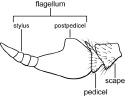 2 groups Infraorder: Tabanomorpha face bulbous; larval head retractable includes the families Tabanidae (tabanids) and Rhagionidae (snipe flies) Infraorder: Muscomorpha (=old suborder Cyclorrhapha) antennae short, pendulous 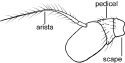 large compound eyes maggots without true head, with 2 posterior spiracles pupae a puparium, which is a surrounding encasement of hard larval tegumental material many species in some families may cause myiasis (infection by the maggots); especially in the Calliphoridae, Oestridae, and Sarcophagidae facultative myiasis (normally free-living maggot can successfully establish parasitism by gaining access to the host accidentally obligatory myiasis (necessary for completion of the life-cycle) pseudomyiasis where eggs/larvae ingested and larvae may reside for a time enterically; most common family for this is the Fanniidae and Muscidae different species may reside in different locations. Many species cutaneous, either ingesting necrotic or live tissues; others may be gastric, urogenital, nasopharyngeal, or ophthalmic many different families are parasitic; some representative families as below Calliphoridae (blow flies and screwworms) Chloropidae (eye gnats) Fanniidae (latrine and lesser house flies) Glossinidae (tsetses) Hippoboscidae (louse flies) Muscidae (house flies) Nycteribiidae (bat spider flies) Oestridae (head maggots, sheep bots, skin bots, heel flies, stomach bots; a number of previous families are now included as subfamilies in this taxon, although there are four main subfamilies) Cuterebrinae (rodent or skin bots) Gastrophilinae (stomach bots) Hypodermatinae (warbles or heel flies) Oestrinae (nose and pharyngeal bots) Sarcophagidae (flesh flies) Streblidae (bat flies) 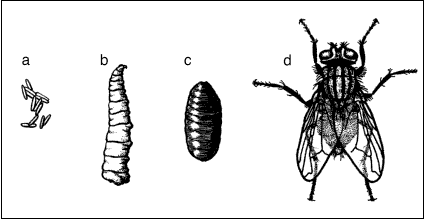 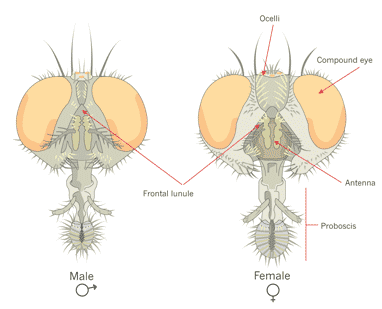 Order: Diptera; Suborder: Nematocera antennae with many segments; filamentous many males have very elaborate (plumose) antennae to detect female pheromones; females tend to have simple antennae wings have many veins, which is a fairly primative condition larvae with well-developed head capsule larvae often quite active and many free-swimming most species have larvae and pupae that are aquatic or develop in wet soils includes mosquitos, sand flies, midges, and black flies FAMILY: Simulidae (black flies) over 1,720 named species and about 26 genera small flies, generally dark although some species lighter in color mainly temperate or subarctic; many exceptions however most species with hump-back appearance antennae with 11 segments, without hairs; ocelli absent wings wide, and have well developed anterior veins but poor venation elsewhere in wing females with serrated mandibles used to cut skin; females also feed on nectar; males with reduced mouthparts and feed solely on nectar Large pair of compound eyes Females dichoptic (eyes separated on top of head) Males holoptic (eyes touch on top of head); males also with larger lenses on upper portion of eye life-cycle of typical Simulium sp. females require blood meal for proper ovarian development females enter water and oviposit submerged; 150-800 eggs per oviposition eggs layed in flowing, well oxygenated waters larvae hatch 1-4 days; attach by a posterior disclike sucker ("anal sucker" or "posterior circlet") to a silken mat it produces and hangs downstream and filter feeds using fanlike projections around mouth 6-9 larval instars spins cocoon and transforms into pupa in a 2-6 days to several weeks, the adult emerges copulation in flight some species are important pests of livestock and wildlife, and large numbers can kill their hosts vectors of some Onchocerca spp. (i.e. Onchocerca gutterosa infecting bovids; Onchocerca volvulus infecting humans) vectors of some Leukocytozoon spp. (i.e. Leukocytozoon simondi infecting anseriform birds is transmitted by Simulium rugglesi; Leukocytozoon smithi infecting turkeys is transmitted by several Simulium spp.) representative genera include Cnephia, Prosimulim, Simulium The primary pests are Simulium meridionale, S. vittatum (complex) and, to a lesser extent, S. johannseni. FAMILY: Culicidae (mosquitos) Over 3,500 described species some host specific whereas others more generalists slender wings with scales on the wings elongate proboscis where labium encloses elongated mandibles, maxillae, hypopharynx, and labrum/epipharynx; inserted into dermis and used to imbibe blood; males feed on nectar and cannot suck blood antennae long, with 14-15 segments males have plumose antennae to detect pheromones; females have simple antennae long slender legs Presence of numerous appressed scales on thorax, legs, abdomen, and wing veins; fringe scales along posterior margin of wings typical life-cycle mating occurs shortly after emergence from pupae females usually mate once, and store sperm in spermatheca females of most species require blood meal for maturation of eggs in ovary. Eggs develop over several-many hours female lays eggs (oviposition); may be laid in water in rafts, or individually or in small numbers in water or soil; depends upon species females may take 1-2 more blood meals, with egg maturation and oviposition after each feeding eggs hatch either soon or, in other species, following flooding or snow melt larvae are termed wigglers and occur in water some with a siphon (breathing tube at posterior end) well developed head compound eyes 4 larval instars; most filter feeders although some predators on other insects\pupate; pupae termed tumblers and periodically stick breathing tubes from thorax (trumpets) above water; tumble to bottom if detect disturbance after 2-3 days, adult emerges females typically live 1-2 weeks in tropical areas, and 3-4 weeks in temperate areas; males shorter lived vectors of some important diseases Plasmodium spp. (malaria) transmitted by Anopholes spp. Some filarids transmitted by mosquitos Arboviruses like avian pox, yellow fever, dengue, various types of encephalitis Three subfamilies Subfamily: Toxorhynchitinae One genus (Toxorhynchites) with about 75 spp. Although mainly tropical, a few species occur within North America Adults large, ca 2 cm long and colorful Proboscis curves backwards; incapable of piercing skin Larvae large and predatory; often dark reddish Subfamily: Culicinae Eggs usually elongate or ovoid; some have ends drawn out into terminal filament Larvae with siphon Larvae hang upside down at angle from water surface, with siphon touching water surface (except for two genera which insert siphon into aquatic plants for respiration Pupae with long, fairly cylindroid trumpets Adults rest with body parallel to substrate surface, and with proboscis not in line with rest of body Wing veins solid, brown or black in color Palps without pale rings Palps of females shorter than proboscis; palps of males about as long as proboscis Male palps not swollen anteriorly About 38 genera (depending upon the author) and 2,700 named spp. Genera : Aedes (ca 4 spp. in the U.S.) Culex (ca 29 spp. in the U.S.) Subfamily: Anophelinae Eggs typically laid singly on water surface; typically boat-shaped and with lateral floats Siphon absent; larvae lies parallel to water surface and feeds on surface Pupae with short, conical trumpets Adults of most species rest with bodies at angle to substrate, with proboscis and body in straight line Generally light and dark blots of scales on wing veins (i.e. spotted wings) Palps dark and often with pale rings Palps of both males and females about as long as proboscis Male palps expanded at ends Most species nocturnal, or feed in evening or early morning Molecular evidence suggests a South American origin to this subfamily, and that this group arose in the Mesozoic Only three genera known Anopheles with ca 440 spp. At least 22 spp. Bironella with ca 8 spp. (Australasian; does not occur in North America) Chagasia with ca 4 pp. (Neotropical; does not occur in North America) Family Culicidae  " Mosquitoes " vet. and med. Importance:The family has 3 genera of medically importance due to feed on human 's blood & transmit diseases agents such as Plasmodium  causing "Malaria".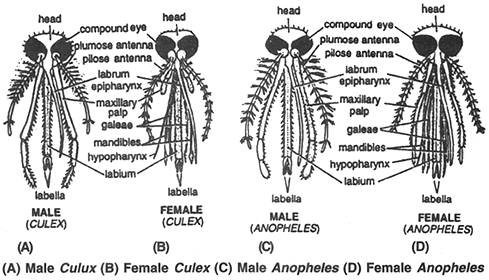 stageAnophelesCulexAedesEggSingle egg layingBatch egg layingSingle egg layingLarva-Resting parallel to water surface.-Have spiracles for breathing.-Inclined 45▫ on resting in water surface .-Have Siphon for breathing  As in CulexAdult -Inclined 45▫ on resting places- standing parallel on resting places   As in CulexTable: Difference between Culex and AnophelesTable: Difference between Culex and AnophelesCulexAnopheles